Білім беру ұйымының атауыБілім беру ұйымының атауыМ.Жұмабаев атындағы №39 жоббмМ.Жұмабаев атындағы №39 жоббмМ.Жұмабаев атындағы №39 жоббмМ.Жұмабаев атындағы №39 жоббмПәні:Пәні:БиологияБиологияБиологияБиологияБөлім:БөлімшеБөлім:БөлімшеТірі ағзалардың көптүрлілігі құрылымы мен қызметтеріЗаттардың тасымалдануыТірі ағзалардың көптүрлілігі құрылымы мен қызметтеріЗаттардың тасымалдануыТірі ағзалардың көптүрлілігі құрылымы мен қызметтеріЗаттардың тасымалдануыТірі ағзалардың көптүрлілігі құрылымы мен қызметтеріЗаттардың тасымалдануыПедагогтің аты-жөні:Педагогтің аты-жөні:Алимкулова Венера КурманбековнаАлимкулова Венера КурманбековнаАлимкулова Венера КурманбековнаАлимкулова Венера КурманбековнаСынып:  8 Сынып:  8 Қатысушылар саны: 24Қатыспағандар саны: Қатыспағандар саны: Қатыспағандар саны: Сабақтың тақырыбы:Сабақтың тақырыбы:Қан топтары. Қан құю. Резус – фактор. Агглютинация. Резус – конфликт.Қан топтары. Қан құю. Резус – фактор. Агглютинация. Резус – конфликт.Қан топтары. Қан құю. Резус – фактор. Агглютинация. Резус – конфликт.Қан топтары. Қан құю. Резус – фактор. Агглютинация. Резус – конфликт.Оқу мақсаты:Оқу мақсаты:8.1.3.7 агглютинация және резус-конфликт механизмдерін түсіндіру8.1.3.7 агглютинация және резус-конфликт механизмдерін түсіндіру8.1.3.7 агглютинация және резус-конфликт механизмдерін түсіндіру8.1.3.7 агглютинация және резус-конфликт механизмдерін түсіндіруБағалау критерийі:Бағалау критерийі:Қан топтарын анықтайды.Қан құю тәсілдерін біледі.Агглютинация мағынасын анықтайды.Қан топтары бойынша эритроциттерде болатын антигендер мен қан плазмасында болатын антиденелердің айырмашылығын салыстырадыҚан топтарын анықтайды.Қан құю тәсілдерін біледі.Агглютинация мағынасын анықтайды.Қан топтары бойынша эритроциттерде болатын антигендер мен қан плазмасында болатын антиденелердің айырмашылығын салыстырадыҚан топтарын анықтайды.Қан құю тәсілдерін біледі.Агглютинация мағынасын анықтайды.Қан топтары бойынша эритроциттерде болатын антигендер мен қан плазмасында болатын антиденелердің айырмашылығын салыстырадыҚан топтарын анықтайды.Қан құю тәсілдерін біледі.Агглютинация мағынасын анықтайды.Қан топтары бойынша эритроциттерде болатын антигендер мен қан плазмасында болатын антиденелердің айырмашылығын салыстырадыСабақтың кезеңі//уақытыПедагогтің әрекетіПедагогтің әрекетіОқушының әрекетіБағалауРесурстарСабақтың басы0-5мин5-10минҰйымдастыру кезеңі І. Оқушылармен амандасу. Түгелдеу.ІІ. Психологиялық ахуал қалыптастыру. Шаттық шеңбері бойынша оқушылар сыныпта бір-біріне үш тілде жылы лебіздерін айту. ІІІ. Топқа бөлу «Жарық» әдісі  арқылы жүзеге асырылып, үш топқа бірігеді.1-топ- Донор 2-топ- Реципиент 3-топ- АгглютинацияІІ. Өткен сабаққа шолу «Фри» әдісі. Әр картоп таяқшасы бойынша оқушыларға сұрақ қою арқылы жауап алады.1. Иммунитет дегеніміз не? 2. Вакцина дегеніміз не?3. Иммунитет түрлерін ата. 4. Антиденелер дегеніміз не? 5. Иммунитет негізін салған ғалым?6.Табиғи иммунитеттің түрлерін ата.7. Жасанды иммунитеттің түрлерін ата?8. Неліктен әрбір балада «медициналық карта» болуы керек?9. Жасушалық және гуморальдық иммунитет арасындағы айырмашылық?Ұйымдастыру кезеңі І. Оқушылармен амандасу. Түгелдеу.ІІ. Психологиялық ахуал қалыптастыру. Шаттық шеңбері бойынша оқушылар сыныпта бір-біріне үш тілде жылы лебіздерін айту. ІІІ. Топқа бөлу «Жарық» әдісі  арқылы жүзеге асырылып, үш топқа бірігеді.1-топ- Донор 2-топ- Реципиент 3-топ- АгглютинацияІІ. Өткен сабаққа шолу «Фри» әдісі. Әр картоп таяқшасы бойынша оқушыларға сұрақ қою арқылы жауап алады.1. Иммунитет дегеніміз не? 2. Вакцина дегеніміз не?3. Иммунитет түрлерін ата. 4. Антиденелер дегеніміз не? 5. Иммунитет негізін салған ғалым?6.Табиғи иммунитеттің түрлерін ата.7. Жасанды иммунитеттің түрлерін ата?8. Неліктен әрбір балада «медициналық карта» болуы керек?9. Жасушалық және гуморальдық иммунитет арасындағы айырмашылық?Оқушылар сабаққа дайындалады.Оқушылардың сабаққа деген қызығушылықтары артады.Оқушылар 3 топқа бөлінеді.Бағалау парағын топ басшылары бағалайды. Бағалау парағын берілген дескрипторға қарай  бағалайдыОқушылар алдыңғы білімді еске түсіру үшін берілген  сұрақтарға жауап бередіОқушылар термин сөздермен танысып, дәптерлеріне жазып алады.«Жақсы»,  «Талпын»  мұғалім тарапынан бағалауҚ/Б: Өзін-өзі бағалау (1 балл)ПрезентацияОқушыларды «Жарық» әдісі арқылы 3 топқа бөлу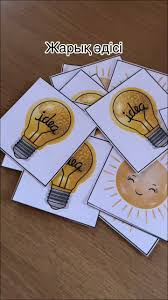 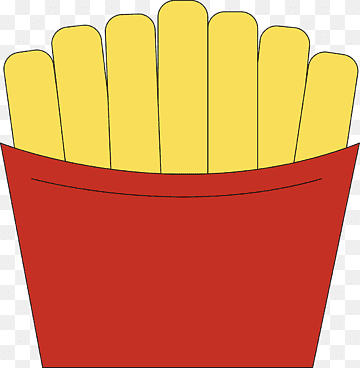 Оқулық, дәптерСабақтың ортасы10-20минЖаңа сабақты бастау. Оқушылардың назарын  Қан топтары және қан құю. Резус-фактор бейнекөрініске аударып, бұл арқылы не байқағандарын сұрай отырып, сабақтың тақырыбы мен мақсаты анықталады.Жаңа сабаққа кіріспе «Ойлан, бөліс» әдісі арқылы  сынып оқушыларына төмендегі суреттерді көрсетемін.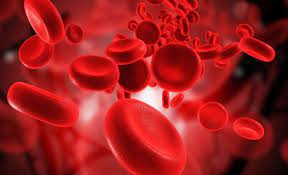 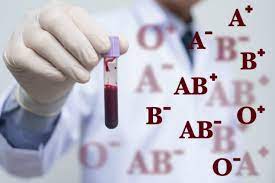 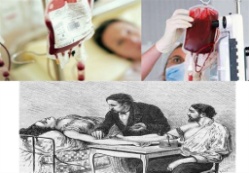 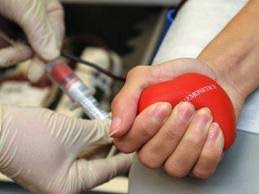 Суретке мұқият қараңыз.  Берілген суреттердегі құбылыстарды атаңыздар?Теорияны бекіту тапсырмаларын ұсынады. Платформада жасақталған қызықты тапсырманы орындатады. Жаңа сабақты бастау. Оқушылардың назарын  Қан топтары және қан құю. Резус-фактор бейнекөрініске аударып, бұл арқылы не байқағандарын сұрай отырып, сабақтың тақырыбы мен мақсаты анықталады.Жаңа сабаққа кіріспе «Ойлан, бөліс» әдісі арқылы  сынып оқушыларына төмендегі суреттерді көрсетемін.Суретке мұқият қараңыз.  Берілген суреттердегі құбылыстарды атаңыздар?Теорияны бекіту тапсырмаларын ұсынады. Платформада жасақталған қызықты тапсырманы орындатады. Оқушылар мағынаны білу үшін бейнекөрсетілімді мұқият көреді. Әрбір маңызды ақпараттарды бейнеге  «Stop-кадр» деп айта отырып тоқтатып дәптерлеріне жазып алады.Оқушылар өз ойларымен бөліседі. Суретке қарап болжам жасайды. Оқушылар берілген тапсырманы сәйкестендіреді. Анықтай алмаған жұмыстарды жазып аладыОқушылар бейне көрсетілімнен бүгінгі сабақтың тақырыбын  сипаттап бередіСуретке зейін қойып, өз ойларын білдіргендері үшін ҚБ.  «Мадақтау» арқылы  мұғалім тарапынан ынталандыруҚан топтарын талдайдыҰжымдық талқылау жүргізеді, әр оқушы кестені толтырадыhttps://youtu.be/4xXlfqfYb18 Қан топтарына видеоИнтерактивті тақта, суреттерhttps://learningapps.org/watch?v=pz473pdqa2320-30мин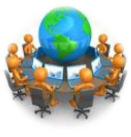 1-тапсырма  «Көгершіннен хат» әдісі.Ұйымдастыру формасы:  топтықХатта жазылған сұрақтарға жауап береді..1-топ. Қан топтарының ерекшеліктерін сызба түрінде бейнелеу?2-топ. Қан топтарының құрамы мен қызметіне толық анықтама беру? 3-топ. Неліктен қан құю керек екені туралы өз пікірлерін айту? 1-тапсырма  «Көгершіннен хат» әдісі.Ұйымдастыру формасы:  топтықХатта жазылған сұрақтарға жауап береді..1-топ. Қан топтарының ерекшеліктерін сызба түрінде бейнелеу?2-топ. Қан топтарының құрамы мен қызметіне толық анықтама беру? 3-топ. Неліктен қан құю керек екені туралы өз пікірлерін айту? Оқушылар топпен талқылап, берілген тапсыраны орындап талдайды. Сұрақтарға ортаға шығып жауап береді.Дескриптор: ІІІ-топ Қан құю қажеттілігі туралы жауап береді; ( 2 балл) ІІ- топ Қан топтарының құрамымен қызметін түсіндіреді (2 балл) І–топ Қан топтарының ерекшеліктерін сызба түрінде атайды; (2 балл)Қ/б: Өзін өзі бағалауДәптер, оқулық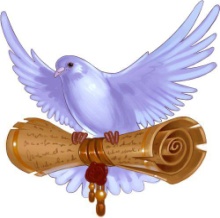 30-35мин2 тапсырма:  Ұйымдастыру формасы:  Жұптық жұмыс. Биологиялық  диктант№1 жұп1-ші  қан  тобын___________немесе  ___________ деп белгіленеді?Оны  кез  -келген  топқа  құюға  ___________. Егер  салмағы  35-40 кг бала  болса, оған 1 л  қан жоғалту  _________ . Қан  құю кезінде  донардың  қан  тобы  реципиент тобына  сәйкес _______ деп  аталады. Эритроциттердің  бір – біріне  жабысуын _______деп  аталады.4- қан  тобын  ___________немесе  ____________деп  белгілейді.№2 жұпАдамға тобы басқа қанды құйған кезде ......... бір-біріне жабысып қалады.( эритроциттер) Бұл құбылысты ....... деп атаймыз. (агглютинация). Эритроциттердегі нәруыздар........,(агглютиноген), ал плазмадағы нәруыздар........деп аталады.(аглютининдер). Қан тобынан басқа эритроцит нәруызы ......(резус) фактор.№3 жұп1.  ІІ- қан тобы ІІІ – қан тобына құяды / жоқ/2.  Резус факторды макака маймылынан тапты /иа/3.  Қан топтарын анықтаған ағылшын ғалымы анықтаған. /Иа/4.  Аглютинация жүректе жүреді. /жоқ/5. Донор ол қан алушы. /жоқ/6. Бірінші қан тобы ол әмбебап қан тобы /иа/7. Қан беруші рецепиент деп атайды./ иа/2 тапсырма:  Ұйымдастыру формасы:  Жұптық жұмыс. Биологиялық  диктант№1 жұп1-ші  қан  тобын___________немесе  ___________ деп белгіленеді?Оны  кез  -келген  топқа  құюға  ___________. Егер  салмағы  35-40 кг бала  болса, оған 1 л  қан жоғалту  _________ . Қан  құю кезінде  донардың  қан  тобы  реципиент тобына  сәйкес _______ деп  аталады. Эритроциттердің  бір – біріне  жабысуын _______деп  аталады.4- қан  тобын  ___________немесе  ____________деп  белгілейді.№2 жұпАдамға тобы басқа қанды құйған кезде ......... бір-біріне жабысып қалады.( эритроциттер) Бұл құбылысты ....... деп атаймыз. (агглютинация). Эритроциттердегі нәруыздар........,(агглютиноген), ал плазмадағы нәруыздар........деп аталады.(аглютининдер). Қан тобынан басқа эритроцит нәруызы ......(резус) фактор.№3 жұп1.  ІІ- қан тобы ІІІ – қан тобына құяды / жоқ/2.  Резус факторды макака маймылынан тапты /иа/3.  Қан топтарын анықтаған ағылшын ғалымы анықтаған. /Иа/4.  Аглютинация жүректе жүреді. /жоқ/5. Донор ол қан алушы. /жоқ/6. Бірінші қан тобы ол әмбебап қан тобы /иа/7. Қан беруші рецепиент деп атайды./ иа/Оқушылар топта жұптасып берілген тапсырманы орындап қалып қойған сөздерді табады. Дәптер алмастыра отырып, бірін бірі тексереді, балл қоядыДескриптор:-1 қан тобына қатысты сөздерді тауып жазады-қан жоғалту кезіндегі шараларды жазады-қан топтарының қасиеттерін ажыратады – (2 балл)35-40 мин«Есептер шығарайық» әдісіСитуациялық жағдай. Класта Ерланның қан тобы I, Бекзаттың қаны II, Маржанның қан тобы III, Жансейіттің қан тобы IV. Класта Арман деген бала ауырып қалды, оның қан тобы -2, оған кімдер қан бере алады?1. Егер әкесінің қан тобы I топ, ал анасының II-топ гомозиготалы болса, онда баласының қан тобы қандай болады? ОО х АА 2. Егер әкесінің қан тобы II- топ , ал анасының қан тобы III- топ гетерозиготалы болса, онда баласының қан тобы қан тобы қандай болады? АО х ВО 3. Егер әкесінің қан тобы III топ , ал анасының II-топ гетерозиготалы болса, онда баласының қан тобы қандай болады? ВВ х АО «Есептер шығарайық» әдісіСитуациялық жағдай. Класта Ерланның қан тобы I, Бекзаттың қаны II, Маржанның қан тобы III, Жансейіттің қан тобы IV. Класта Арман деген бала ауырып қалды, оның қан тобы -2, оған кімдер қан бере алады?1. Егер әкесінің қан тобы I топ, ал анасының II-топ гомозиготалы болса, онда баласының қан тобы қандай болады? ОО х АА 2. Егер әкесінің қан тобы II- топ , ал анасының қан тобы III- топ гетерозиготалы болса, онда баласының қан тобы қан тобы қандай болады? АО х ВО 3. Егер әкесінің қан тобы III топ , ал анасының II-топ гетерозиготалы болса, онда баласының қан тобы қандай болады? ВВ х АО Оқушылар берілген есептерді тақтада талқылап орындайдыДескриптор:- Оқушылар 2-қан тобына қай қан топтарының донор бола алатының түсіндіреді;(2 балл)40-43минҚызықты тапсырмаларды платформа жасақтап ұсыну1-тапсырма  Тест  тапсырмасы2-тапсырма  Сәйкестігін табады 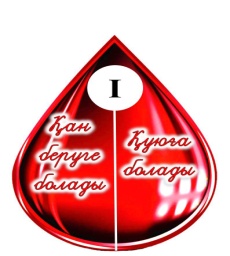 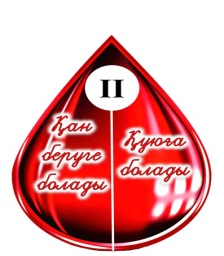 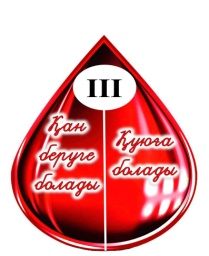 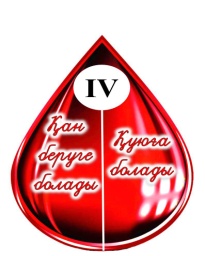 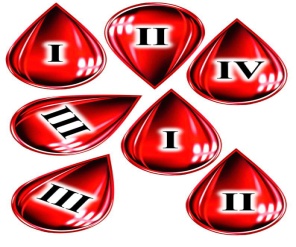 Қызықты тапсырмаларды платформа жасақтап ұсыну1-тапсырма  Тест  тапсырмасы2-тапсырма  Сәйкестігін табады Оқушылар берілген тапсырманы жеке орындап шығады, қызығушылығы артып тақырыпты еркін меңгередіДескриптор:        Қанның қай тобында агглютиногендер мен агглютининдер бар екенін анықтайды-2баллДескриптор:            Оқушылар І,ІІ,ІІІ,ІV қан топтарына қандай топтар беруге болатынын және құюға болатынын анықтайды -  1 баллhttps://learningapps.org/view30535705 43-45мин«Банкомат» әдісі. Мұғалім сабақты қорытындылау мақсатында оқушылардың сабаққа деген көзқарасын, рефлексиясын тыңдайды. «Банкомат» әдісі. Мұғалім сабақты қорытындылау мақсатында оқушылардың сабаққа деген көзқарасын, рефлексиясын тыңдайды. Жеке жұмыс:- Маған бәрі түсінікті.- Менің сұрақтарым бар;- Мен ештене түсінбедім;Мұғалім оқушыларды Жарайсың! Жақсы! Талпын! Сонымен қатар 1-10 баллдық жүйе бойынша оқушылардың сабаққа қатысу белсенділігі анықтайды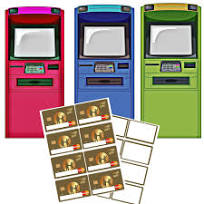 